           Insert Org Logo Here                   Childcare Enrolment Form 2019A parent or guardian who has lawful authority in relation to the child must complete this form. A brief explanation of lawful authority is found at the end of this form. Licensed children’s services may use this form to collect the child’s enrolment information as required in regulations 31 to 35. Questions marked with an asterisk* are not required by the Regulations, but you are encouraged to answer these to assist the service in caring for your child.                                                                                                                                                             Thank you for your cooperation.Date of Enrolment:__________________________________________________Child Details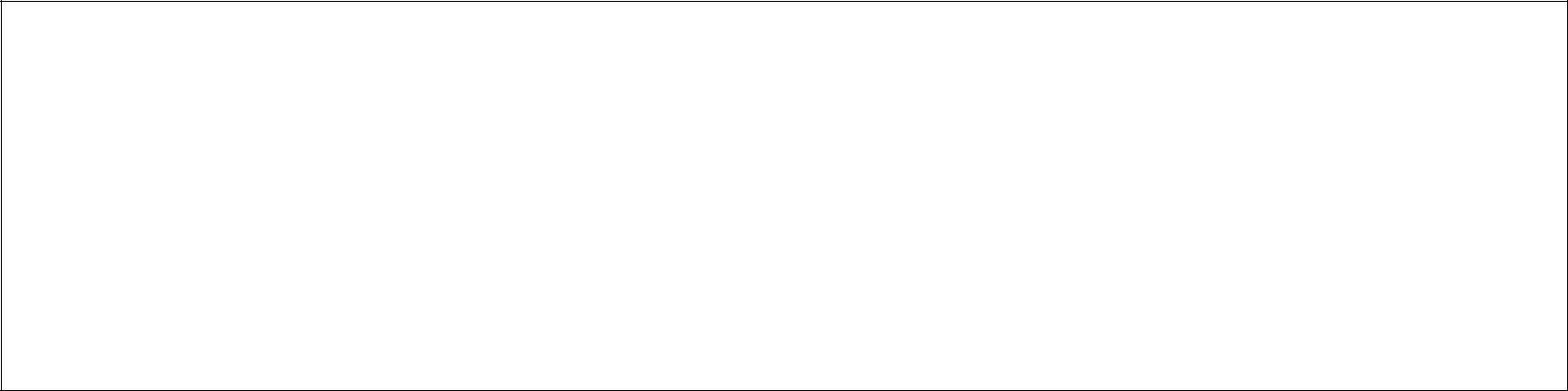 Child’s First Name: _________________________________Surname:_________________________________________Home Address: ____________________________________________________________________P/C:_____________Date of Birth: ______/______/_______    Sex:  M  /   F	   Language(s) spoken at home: _________________________Child Medicare Card No. ______________________________________ Is the child of Aboriginal and/or Torres Strait Islander descent?	Yes             No     (Please Circle)*Does the child have a developmental delay or disability including intellectual, sensory or physical impairment?                                                                                                                      Yes             No    (Please  Circle)Parent or Guardian Details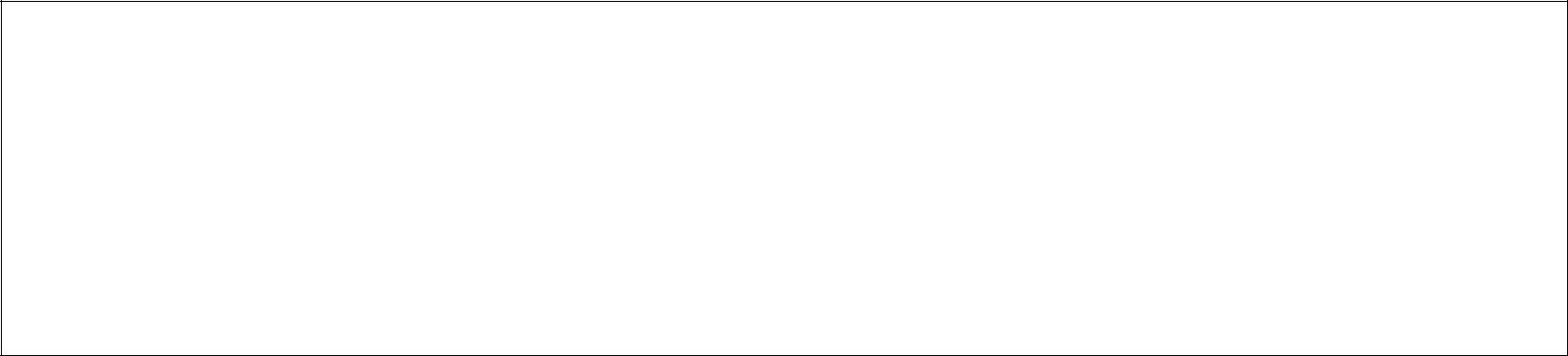 Parent/Guardian 1 : Full Name: ______________________________________Country of Birth: ____________________Parent’s D.O.B_________________________ Religion__________________CRN No. _____________________________Home Address: ____________________________________________________________________ P/C:_____________Telephone: H__________________________ W_________________________ Mobile___________________________Parent’s Medicare No. ________________________________Ambulance Cover No. _____________________________ Does the child live with the Parent/ Guardian 1?	Yes	No	(Please circle)Email:____________________________________________________________________________________________Parent/Guardian 2 : Full Name: _______________________________________Country of Birth: __________________Parent’s D.O.B_________________________ Religion__________________CRN No._____________________________Home Address: _______________________________________________________________P/C:__________________Telephone: H__________________________ W_________________________ Mobile____________________________Parent’s Medicare No. ________________________________Ambulance Cover No. _____________________________Does the child live with the Parent /Guardian 2?	Yes	No	(Please circle)Email: ____________________________________________________________________________________________Other persons who have lawful authority to be notifiedThere may be times when the child has an accident, injury, trauma or illness and the parents or guardians cannot be contacted. To deal with these situations the children’s service should notify one of the following people who are authorised to collect and care for the child after accident, injury, trauma or illness.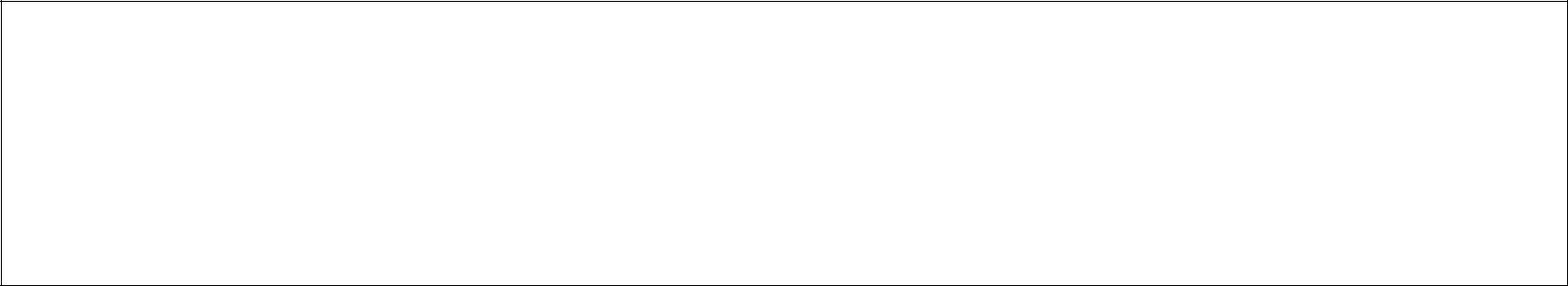 Full Name: ________________________________________________________________________________________Home Address: ________________________________________________________________P/C:_________________Telephone: H__________________________ W_________________________ Mobile____________________________Relationship to child	_________________________________________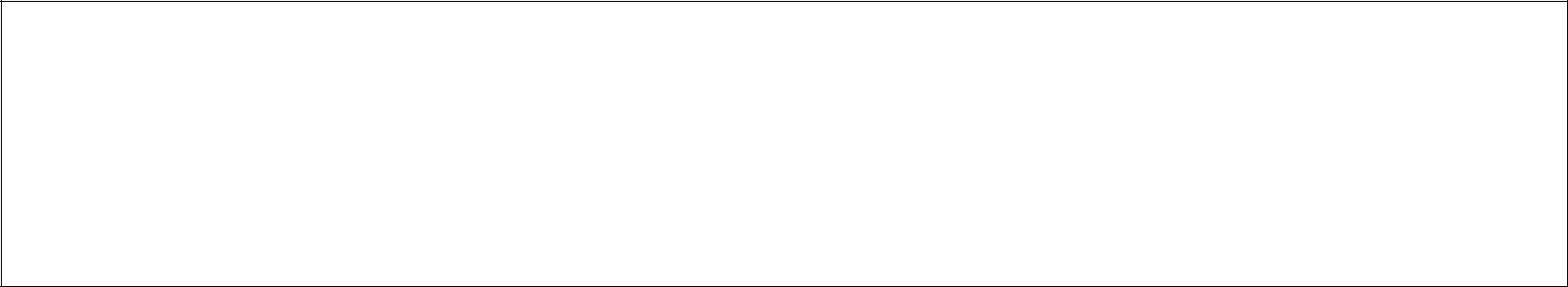 Full Name: __________________________________________Home Address: ____________________________________________________________________P/C:____________Telephone: H___________________________ W_________________________ Mobile____________________________Relationship to child	___________________________________________Details of people who you authorise to collect your childYour consent is required for other people to collect the child from the children’s service on your behalf. In the table below please list the details of those people you have authorised to collect the child. This list may be added to or changed throughout the year. In the event that the child is not collected from the children’s service and the parents or guardians cannot be contacted, this list will also be used to arrange someone to collect the child.Photo  Identification must be produced upon request from staff.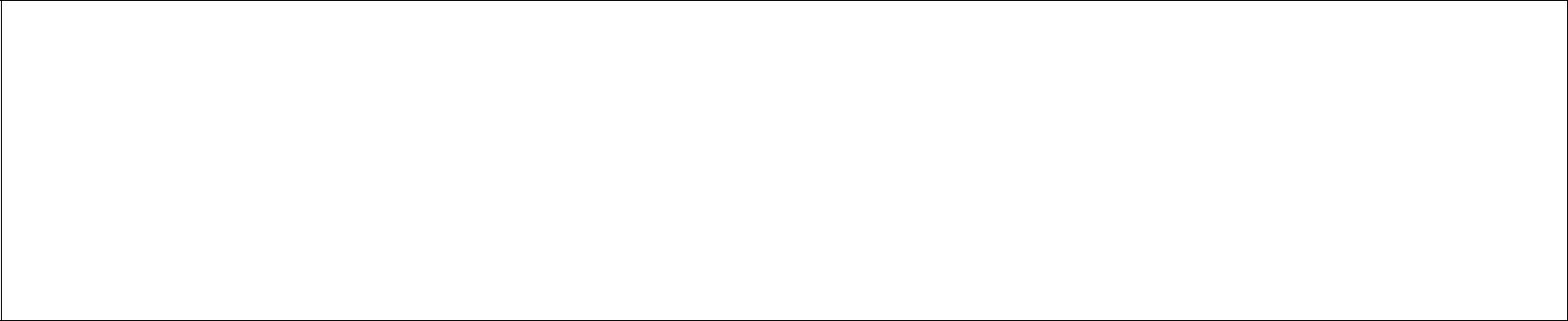 Name: ___________________________________________________________________________________________Address: __________________________________________________________________________________________Telephone: H__________________________ W____________________________ Mobile ________________________Relationship to the child: _____________________________________________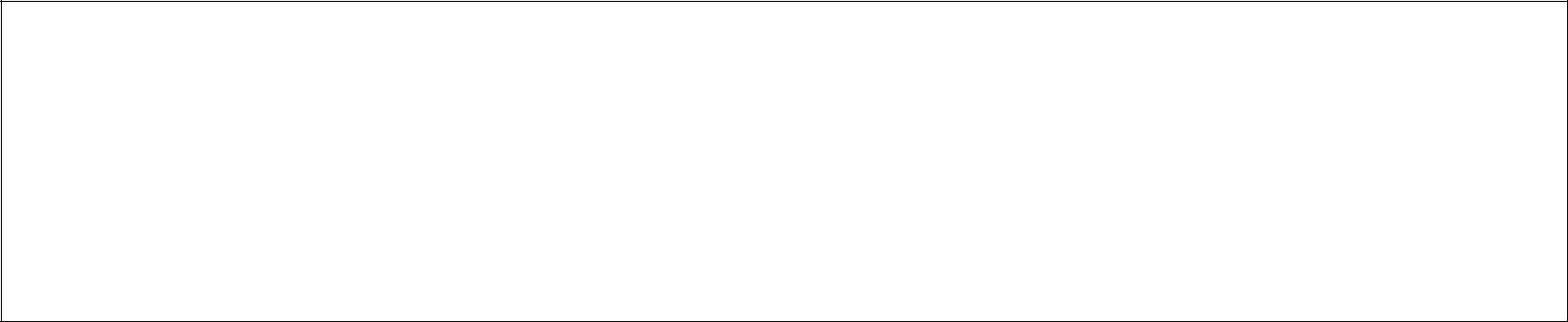 Name: ___________________________________________________________________________________________Address: __________________________________________________________________________________________Telephone: H__________________________ W____________________________ Mobile ________________________Relationship to the child: _____________________________________________Court orders relating to the child                                                          	Are there any court orders, parenting orders or parenting plans relating to the powers, duties and responsibilities or authorities of any person in relation to the child or access to the child? YES          NO      (please circle)Are there any other court orders relating to the child’s residence or the child’s contact with a parent or other person? YES          NO 	(please circle)Please attach a copy of all relevant documentation. Without copies of current court orders or documentation, staff and carers of insert org name cannot enforce parents’ requests.Child’s medical InformationName of Doctor/Medical Services: ____________________________________________________________________Address: _________________________________________________________________________________________Telephone: ___________________________________________________*Maternal & Child Health (MCH) Centre :_______________________________________________________________Anaphylaxis                                                                                                                                                   (Please circle)Has your child been diagnosed at risk of anaphylaxis?                                                                           Yes    No Does your child have an auto injection device (eg. EpiPen)?                                                                 Yes    No Has the anaphylaxis medical management plan been provided to the service?                                Yes    No Has a risk management plan been completed by the service in consultation with you?                  Yes    No In the case of anaphylaxis you will be provided with a copy of the services anaphylaxis management policy. You will be required to provide the service with an individual medical management plan for your child signed by the medical practitioner who is treating your child. This will be attached to your child’s enrolment form. More information is available at www.education.vic.gov.au/anaphylaxis.Does your child have any other medical conditions? (eg. asthma, epilepsy, diabetes etc that are relevant to the care of your child)                                                                                                              Yes	No	(please circle)If Yes, please provide details of any medical condition and any management procedure to be followed with respect to the medical condition____________________________________________________________________________________Does the child have any dietary restrictions?                                         Yes                      No           (Please Circle)If yes,   the following restrictions apply:____________________________________________________________________________________DeclarationI _______________________________________________________________ (Print Full Name) a person with lawful authority of the child referred to in this enrolment form,Declare that the information in the enrolment form is true and correct and undertake to immediately inform the children’s service in the event of any change to this informationAgree to collect or make arrangements for the collection of the child referred to in this enrolment form if s/he becomes unwell at the serviceConsent to the proprietor or in the case of a family day care, the family day care service to seek medical treatment for the child from a medical practitioner, hospital or ambulance service.______________________________________________________	__________________Signature	DatePhotographsI ________________________________________________________________ (Print Full Name)Parent /Carer of________________________________________________________________Give permission for photographs of my child to be taken and understand that they may be used in promotional material for insert org name. I also understand that copyright of the images belongs to insert org name.The photo taken will not be used following a 12 month timeframe from the time of enrolment.______________________________________________________	__________________Signature	Date        Confidentiality of enrolment recordsThe proprietor of the children’s service must ensure that information in the child’s enrolment record is not divulged to another person unless necessary for the care or education of the child, to manage medical treatment of the child, where expressly authorised by the parent or prescribed in the Children’s Services Regulations 2009  ( regulation 35(1) (d-e))Approved Providers are reminded of their requirement to comply with the Information Privacy Act 2000, which required a Privacy Collection Statement to accompany any enrolment form.                                                                                 Lawful Authority                              ParentsAll parents have powers and responsibilities in relation to their children that can only be changed by a court order. The children’s Services Regulations 2009 refer to these powers and responsibilities as “lawful authority”. It is not affected by the relationship between the parent, such as whether or not they have lived together or are married. A court order, such as under the Family Law Act, may take away the authority of a parent to do something, or may give it to another person.GuardiansA guardian of a child also has lawful authority. A legal guardian is given lawful authority by a court order. The definition of “guardian” under the Children’s Services Act 1996 also covers situations where a child does not live with his or her parents and there are no court orders. In these cases, the guardian is the person the child lives with who has day-to-day care and control of the child.	                              Sunscreen Permission Form  Date________________  Name of Child ______________________________________ Name of Sunscreen and the SPF Number _________________Your child`s care provider will assist with applying sunscreen to bare surfaces including the face, tops of ears, shoulders, arms, legs and feet 15-30 minutes before outdoor activities. Sunscreen will not be applied to any broken skin or if a skin reaction has been observed. Any skin reaction observed by staff will be reported promptly to the parent/guardian. It is the parent`s responsibility to provide sunscreen with a minimum SPF of 30+.Assist them to put their hats and covering top onSpecial instructions□ In the event that my child`s sunscreen is not readily available, my child may   use the sunscreen provided by the Centre.□I do not want my child to use any sunscreen other than the one he or she brings.____________________________Parent/Guardian Signature Child’s immunisation RecordHas the child been immunised?                                                                 Yes	No	(please circle)*If yes, provide the details by:Attaching a copy of the Immunisation Record from the Child Health Record book ORAttaching a copy of the Immunisation Record printout from local government ORAttaching the Child History Statement from the Australia Childhood Immunisation Register.Name and position of person at the children’s service who has sighted the child’s health record.Name : ______________________________________	Position : ______________________________________Other Health InformationIs there is anything else that the children’s service should know about the child? (eg. excessive fears, favourite activities, attending other early childhood service or early intervention service, etc)Does your child have any special need?                                                   Yes	  No	(please circle)If yes, please provide details of any special needs and any management procedure to be followed with respect to the special need.__________________________________________________________________________________________________Does the child have any allergies or sensitivity?                                   Yes	No	(please circle)If yes, please provide details of any allergies and any management procedure to be followed with respect to the allergy:_______________________________________________________________________________________________